Application form to have a Gig BuddyDate: __________________________Thank you for contacting Gig Buddies. One of the team will be in touch with you shortly to talk about what happens next.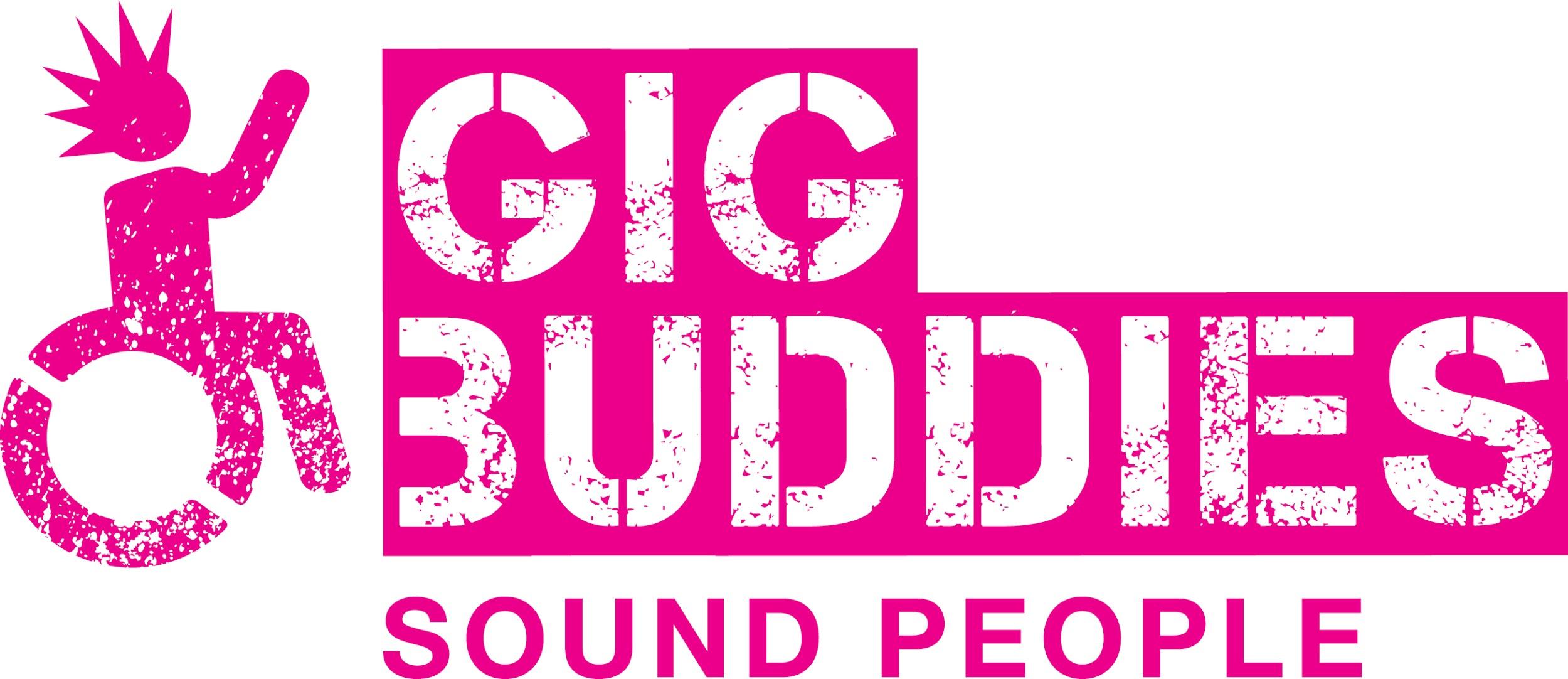 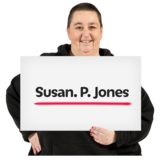 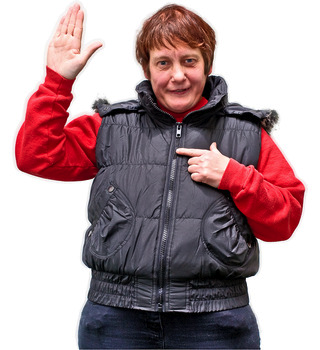 Your name:  ….......................................................................................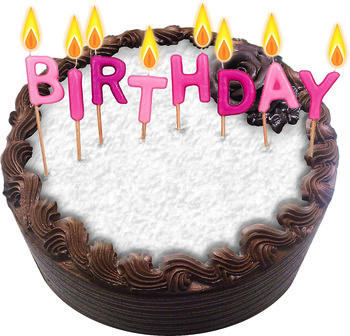 Your date of birth: …...........................................................................................Layout in table cell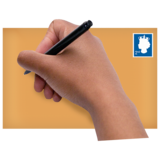 Your address:…..........................................................................................….........................................................................................…...........................................................................................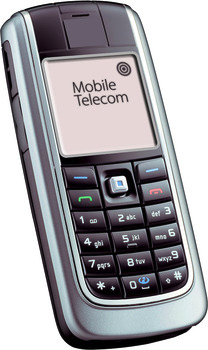 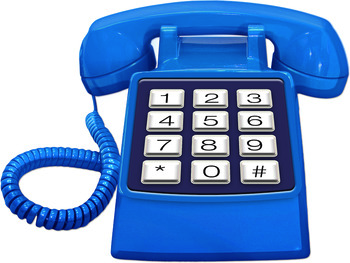 Your telephone numbers:Home:    …....................................................................................Mobile:  …....................................................................................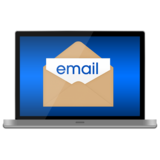 Your email address: …….........................................................................................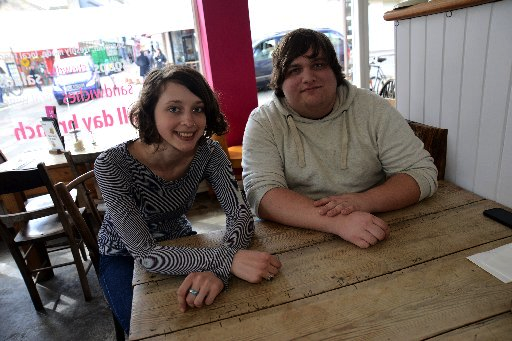 What do you hope to get out of having a gig buddy? …............................................................................................…............................................................................................…............................................................................................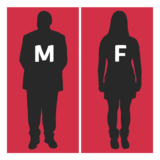 Would you prefer your volunteer to be somebody who is:☐ A woman☐ A man☐ Someone who doesn’t see themselves as either a man or woman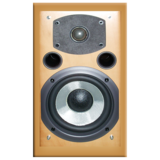 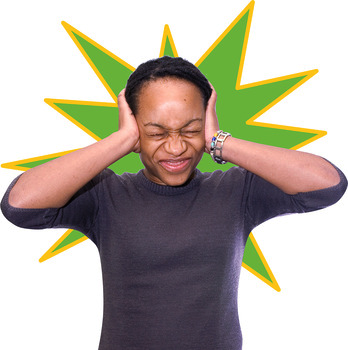 How do you feel about crowds and loud music? (you can stick to quieter gigs if you'd like)…............................................................................................….............................................................................................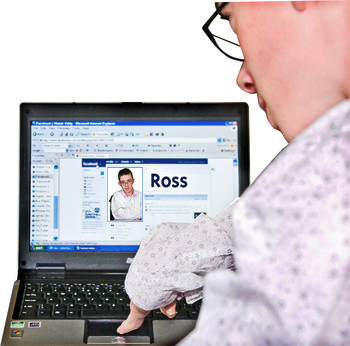 Do you use a computer for these things? (please tick): ☐ Facebook☐ Twitter☐ Email☐ The internet in other ways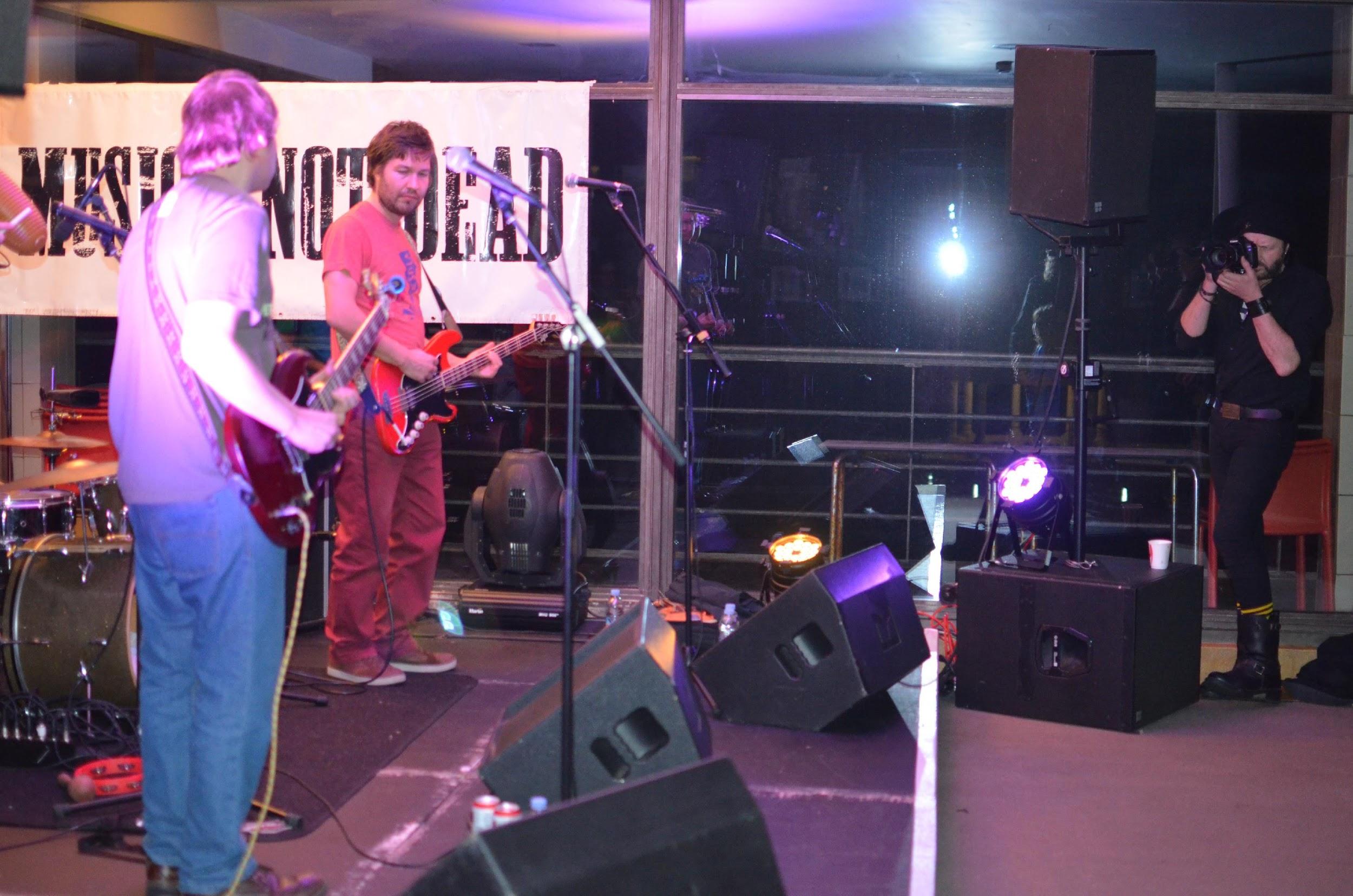 When was the last time you went to a concert? (please tick): ☐ Less than one month ago☐ A few months ago☐ More than 6 months ago☐ Never been to a concert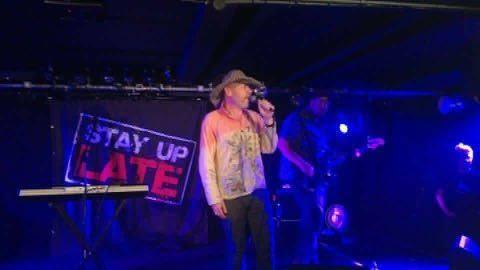 When was the last time you saw a live band in a pub/club? (please tick): ☐ Less than one month ago☐ A few months ago☐ More than 6 months ago☐ Never seen a live band in a pub or club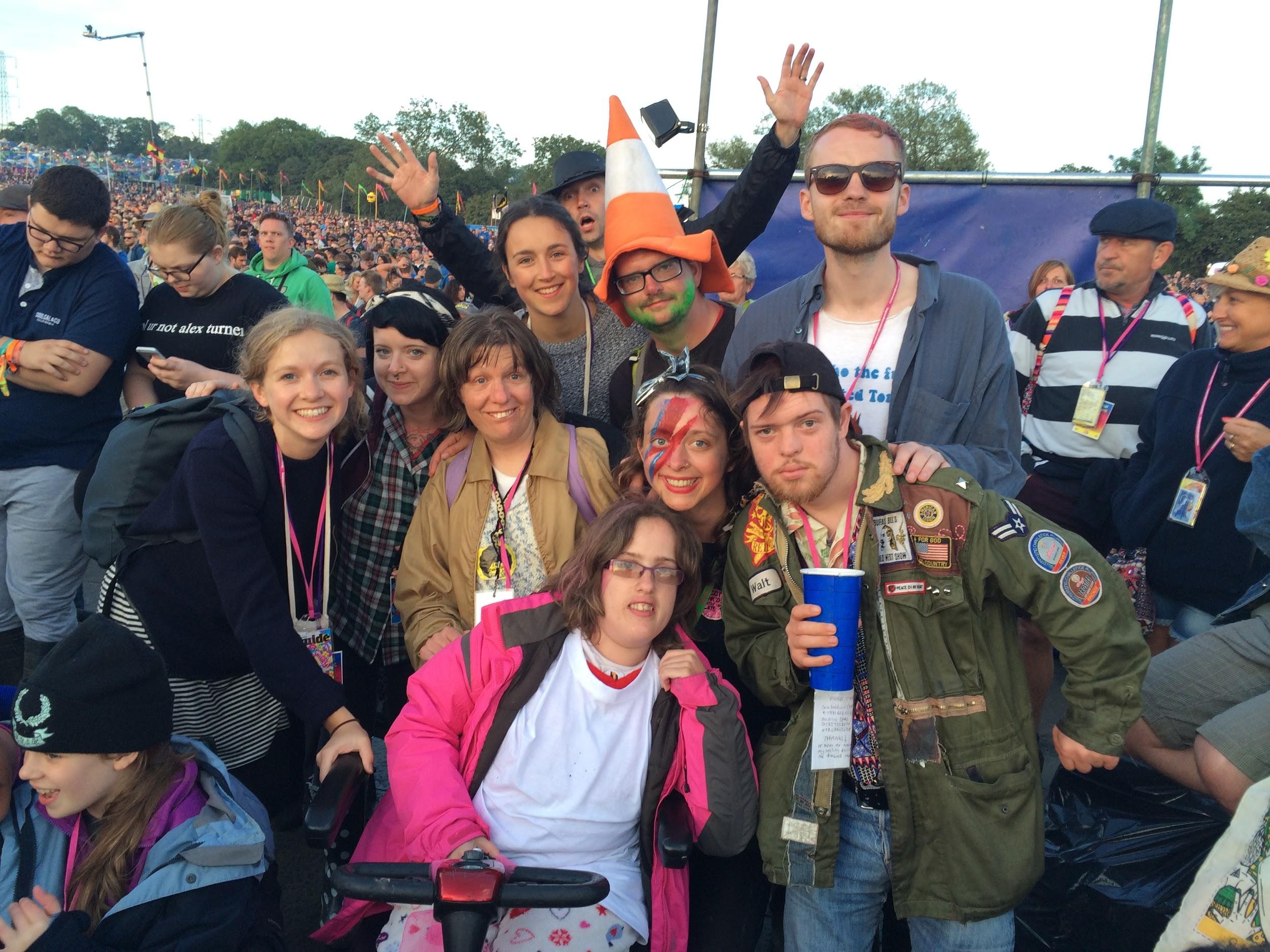 Have you ever been to a music festival? (please tick): ☐ Yes☐ No☐ I don’t know If you have been to a music festival, which one was it? ………………………………………………………………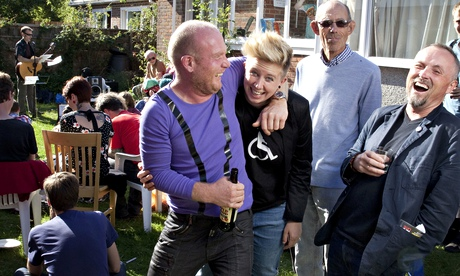 How often do you go out with friends?  (please tick): ☐ Once a week or more☐ About once a month☐ Occasionally☐ Never 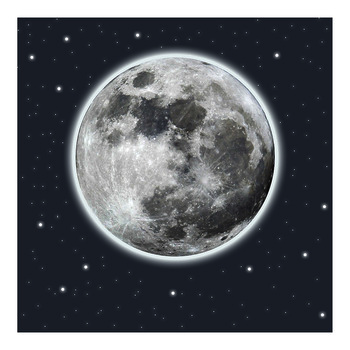 How often do you go out in the evening past 9pm? (please tick): ☐ Once a week or more☐ About once a month☐ Occasionally☐ Never 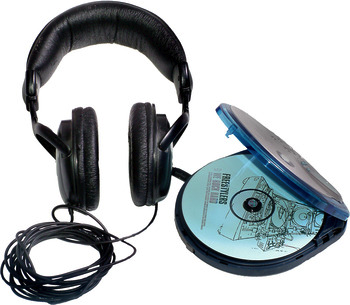 What music are you into? (this could be types of music, like ‘rock’ or bands / singers, like ‘Beyonce’)…............................................................................................…............................................................................................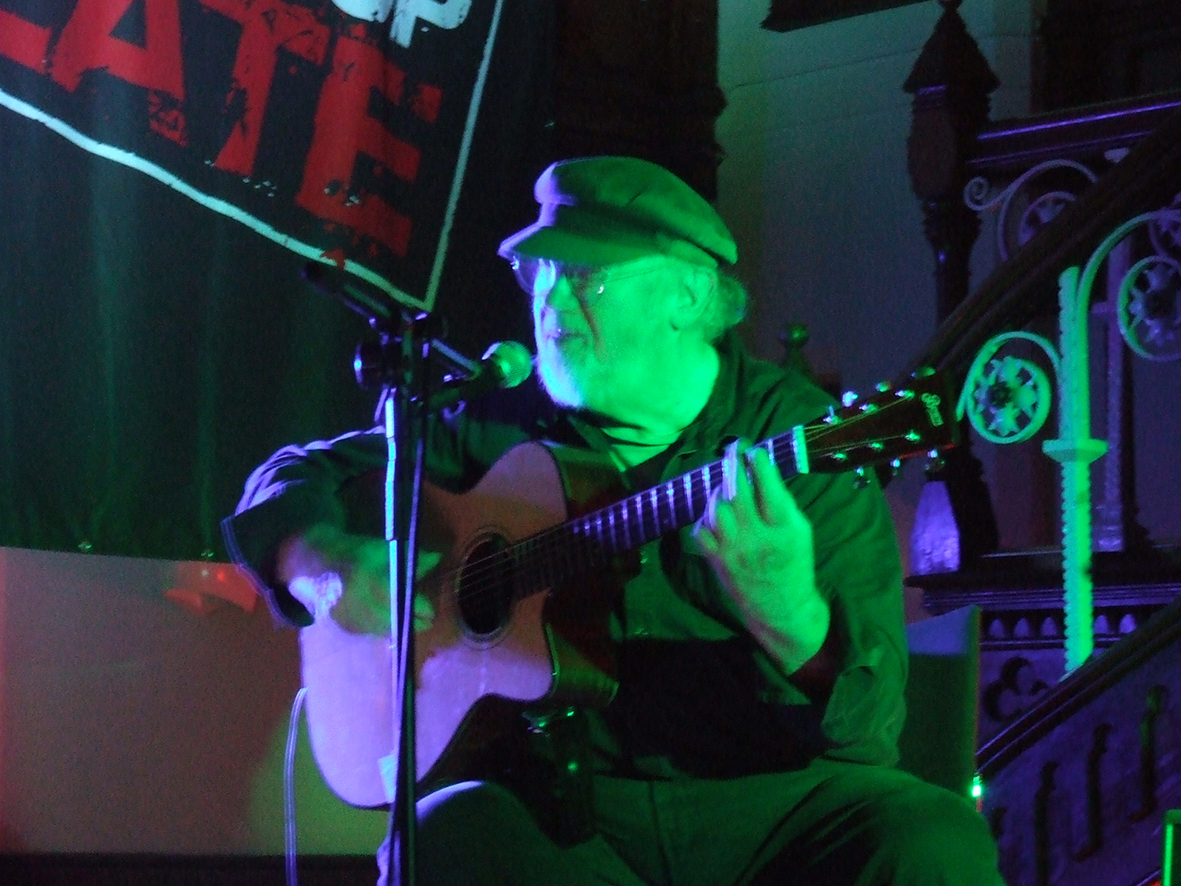 Would you like to try out new gigs and music you haven’t heard of? ☐ Yes☐ No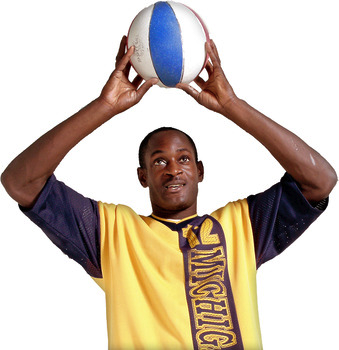 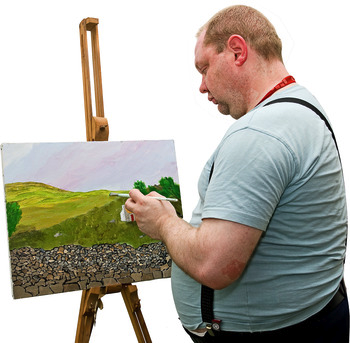  What are your hobbies?….............................................................................................….............................................................................................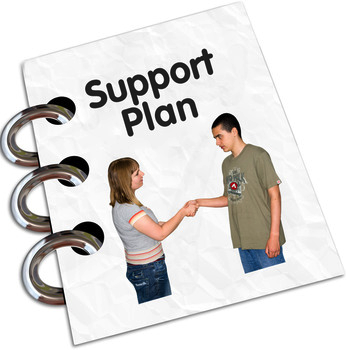 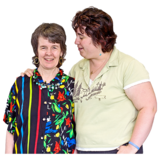 Is there anything else that your buddy will need to know about the support that you need? …............................................................................................….............................................................................................